Personalens verksamhetsberättelse 2014Avdelning	Ålder	Antal barnNallen	1-3 år	16 st.Trollet	3-6 år	19st. Öppettider måndag till fredag 07.00-17.00, vid behov jour morgon och kväll (6-18.30).PersonalFöreståndare	20 %Förskollärare	245 %Barnskötare	335 %Kokerska	75 %Städ 	25 %NärmiljöFörskolan ligger på en stor kuperad naturtomt som är staketomgärdad och försedd med gungor, rutschkanor, grillplats, asfaltsgångar, lekstugor, stora träd och gräsytor. I anslutning till gården finns stora grönområden samt närhet till Vallaskogen.VerksamhetsinnehållFöräldrakooperativet Minigiraffen är en förskola som bedriver traditionell förskoleverksamhet med tyngdpunkt på utomhuspedagogik och språkutveckling. Vi har som mål att barnen ska känna trygghet under sin dag hos oss. Vi stärker barnens självkänsla genom att hos oss har alla samma värde och blir respekterad för den man är. Vi vill samarbeta med föräldrarna och vara ett komplement till familjen i deras huvudansvar för barnens fostran och utveckling. Vi utvärderar fortlöpande enligt den lokala arbetsplanen och inbjuder föräldrar till utvecklingssamtal. Grunden för vårt arbete bygger på den målsättning vi arbetade fram när förskolan startade. Trygghet - Självkänsla – SjälvständighetGlädje – Gemenskap – Ta ansvar och visa hänsynTrygghet är grundförutsättningen för inlärning och positiv utveckling. Alla ska känna trygghet och glädje under sin dag hos oss. Man får träna sig i att vistas i grupp, lära sig ta ansvar och visa hänsyn. Det finns möjlighet att utforska närmiljön samt prova på olika material och arbetssätt. Detta arbete hålls levande och vidareutvecklas genom diskussioner och fortbildning.Vi arbetar bl.a. med:SkogenMusikGymnastikSkapandeTemaarbeteUppsummering av Nallen 2014VärdegrunderVi vill att vistelsen för alla på nallen ska vara trygg, utvecklande och rolig. Detta hoppas vi att alla barn ska få med sig genom vårt sätt att arbeta på här på Minigiraffen. Vi lägger stor vikt vid att skapa en trygg miljö där barnen kan utveckla sig socialt- dvs. lära sig samspelet med andra, skapa en trygg självkänsla och kunna visa empati. För att lyckas med detta krävs det att personalen är mycket tillsammans med barnen på deras nivå, att vi finns tillhands när det behövs. Att det finns ett knä att klättra upp i när man vill det. En hel del flexibilitet är också nödvändigt när man jobbar med barn, det blir inte alltid som man tänkt sig, vilket i sin tur kan leda till nya utmaningar som vi får ta vara på. Våra fasta aktiviteter sker till största delen under vår samlingstid som är ca 30 minuter på förmiddagen, det är max vad barnen klarar av att koncentrera sig. Vad som är vanligt under ett år är att på hösten börjar det många nya barn och många som är små och en del som inte lärt sig gå osv. Så under uppstarten på hösten går det mycket tid åt att jobba ihop en grupp. När ni kommer och hämtar era barn försöker vi berätta vad era barn gjort under dagen på förskolan. Ofta berättar vi då om våra samlingar och aktiviteter vi gjort men också att era barn har lekt. 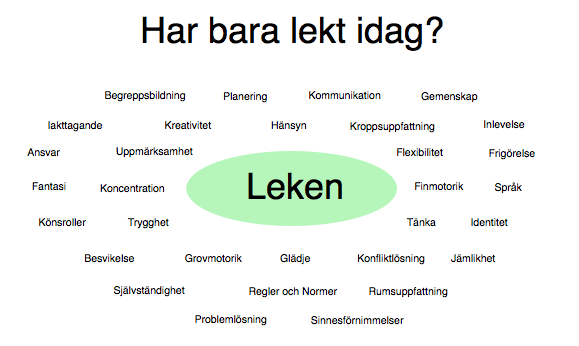 Vi vill förtydliga hur viktig lekens betydelse är i barns sociala och motoriska utveckling och att mycket av vårt arbete baseras utifrån leken. Vi lär oss genom leken och vi bearbetar intryck och händelser genom leken. Det är därtill väldigt viktigt att vi vuxna finns tillhands, stöttar, vägleder och är goda förebilder så att det blir en positiv och utvecklande lärande lek.MinirörisMål/ syfte:Att väcka lusten att röra på sig, träna på samarbete samt ta/ visa hänsyn.Hur gör vi?: Alla som vill är medVi sätter på en skiva- minirörisPersonalen är med som förebilderVad gör vi?:Först ser vi till att det finns gott om yta att vara på.Plocka bort leksaker som kan påverka deras uppmärksamhetPersonalen är med och drar igångVi tvingar ingen att vara med utan försöker att locka dem till att vara delaktigaFölja instruktionerna på skivan.Utvärdering:De tycker miniröris är jättekul, gör det gärna spontant. De får fortfarande komma och gå lite som de vill. Flera är med nu när vi bytte rum och inte har så mycket olika leksaker som distraherar. Lättare med den gamla skivan än den nya. MusiksamlingMål/ syfte:Ha kul och väcka intresset för musik och instrumentSpråkträning med bla. BildstödMotorikträningHur gör vi?:Samma sånger under en period men variera instrumenten.Vad gör vi?:Aaa-sångÖppna fönstretSpela och sjunga (nu är vi här igen)Bom bom låter stora trummanBä bä vita lammÄppel och päron hänger i träden Nu när hösten kommit harÖnskesångFruktsångUtvärdering:Positivt med bildstöd och för språkutvecklingens skull. De tycker det är kul att själva få välja instrument och de tränas på att vänta på sin tur och det fungerar bra. Det är tryggt för barnen att vi har haft samma sånger varje gång, de lär sig dem utantill och kan spontat börja sjunga dem. Barnen är nyfikna på de olika instrument, de som låter högst är de som är de mest eftertraktade. Vi lyssnar på de olika instrumenten, känner oss fram hur man håller och hur man kan spela på de olika instrumenten. Vi prövar hur högt vi kan spela och om vi klarar av att spela tyst. Tränar på att spela i takt, spelar barnens namn i takt/ stavelse. PåssamlingMål/syfte:Att uppmärksamma varje enskilt barnStärka deras självförtroendeSkapa trygghetTräna på att lyssna på varandra och visa hänsynHur gör vi?:Skicka hem en påse med ett barn. I påsen får de lägga i max 5 saker att ta med till förskolan.Barnet får sedan visa upp det för resten av gruppen, antingen ensamma eller med stöd av en vuxen.Vad gör vi?:Vi stöttar och vägleder barnet i deras samling.FruktsångUtvärdering:Det bästa som barnen vet, att få vara i centrum och visa upp sina saker. De är otroligt stolta över denna dag.Samling inspirerad av natur/teknikMål/syfte:Väcka nyfikenhet kring djur och naturVäcka nyfikenhet kring teknikAtt få upplevelserHur gör vi?:Olika slags experimentBilderSångerSagorVad gör vi?:Aaa-sångenÖppna fönstretNallarnaStenarna- ploppBallongsång (experiment), röd/gul/blå/grönFruktsångUtvärdering:Inte varit så mycket om djur och natur. Däremot tycker barnen otroligt mycket om de sånger som hör teknik till- vad som händer med ballongerna när man släpper ut luften, hur det kan låta, till att kasta olika stora stenar i vattnet, hur det låter olika och hur mycket de olika stenarna plaskar. Samling med matematikinslagMål/ syfte:BegreppsträningSpråkträning med bildstödVäcka intresset för matematiska begrepp och siffrorHur gör vi?:Sånger och ramsor som knyter an till begreppsträning och matematikVad gör vi?:Aaa-sångenÖppna fönstretNallarnaIndianerna3 små björnarKråksångenBockarna BruseSmådjur- begreppsträningFruktsångUtvärdering:Vi tycker att vi väckt intresset för matematiska begrepp och siffror, då vi ser att de räknar olika saker i vardagen, ex stolar osv. De klarar att sätta olika begrepp med hjälp av bilder, tex.  stor/mellan/liten, klappa takten snabbt/långsamt och lagom. Vi tränar även på begrepp som över, under, bakom, framför, vid sidan. De stora barnen är väldigt goda förebilder och kan väldigt mycket.Tisdagsgrupp- skapandeMål/syfte:Våga prova olika material och teknikerUpplevelser genom sinnenaStärka självkänslanTräna motorikTräna språk och begreppHur gör vi?:Erbjuder olika materialIntroducera olika teknikerJobba i mindre grupperVarva att jobba både ute och inneEn har ansvaret och delegerar Vad gör vi?:Vi börjar med att dela gruppen i två grupper.Börjar med att cromarfärg och penslar på papperFortsätter sedan att introducera andra tekniker- ex ströpplar, fingerfärg, staffli och andra typer av material-ex lera, klistra osv.Fånga upp vad barnens intressen ärUtvärdering:Vi har under året målat med cromarfärg, klippt och klistrat och julpysslat. Barnen tycker det är jättekul att testa nya saker och att i lugn o ro få utforska olika material. Det är också en väldigt givande stund när vi bara har ett par barn i taget att fokusera på. Tyvärr har vi inte klarat av att genomfört skapandet i så hög grad som vi önskat, då vi har haft en längre tids sjukfrånvaro hos oss på Nallen. TorsdagsgruppMål/syfte:Jobba i mindre grupperVäcka barnens intresse för natur och miljönHur gör vi?:Dela upp i två åldersgrupperKällsorteraFölja barnens intressenVad gör vi?:Två stora barn följer med en vuxen källsorteraStora gruppen går på utflykt- till att börja med på trolletsidanLilla gruppen är på nallesidan.Erbjuda olika material- ex luppar, spadar, burkarUtvärdering:Källsorteringen har fungerat ok, barnen har varit delaktiga och tycker det är spännande att följa med utanför grinden och följa instruktionerna vart de olika skräpmaterialen ska kastas.De stora barnen har varit på trolletsidan och tycker det är kul med för nying.De mindre barnen har varit kvar på nallesidan där de har haft större utrymme att utforska gården. VärdegrundssamlingMål/ syfte:Bli en bra kompisVisa hänsyn – ex att vänta på sin tur, lyssna på varandraVisa respekt- ex inte ta någons leksakerSkapa trygghetHur gör vi?:Använda oss av kompiskort- Kanin och igelkottenRollspelVad gör vi?:Aaa- sångenÖppna fönstretNallarnaIntroducera STOPP!!Nu ska vi dansa-stoppFruktsångUtvärdering:Korten som vi använde oss av var svåra att jobba med. De tog till sig stopp- handen och dramat/ rollspelet med Kanin och Igelkotten kunde de relatera till bla. att visa hänsyn och respekt för andra och hur man är en god kompis.  De flesta vet/ kan sätt ord på hur vi ska vara bra kompisar och det jobbar vi dagligen med. Vi försöker vara goda förebilder och ge dem verktygen för att lösa konflikter utan att använda av fyskiska/ verbala handlingar. De använder sig mer i den dagliga verksamheten av STOPP handen vid konflikter, hjälper dem att försöka sätta ord på vad de känner.Trollet VÄRDEGRUNDEN 2014Vi lägger stor fokus på ”värdegrundsarbetet” för att ge barnen en grundtrygghet. D.v.s. vi vill att barnen ska få med sig den sociala kompetensen vidare i livet.’Trollets värdegrunder:Respekt och empatiPositiva lekmönsterLära känna varandra och få förståelse för varandraVi är alla olika men alla dugerHur vi har uppnått våra mål under året:Vi har värdegrundssamlingar en gång i veckan, här utgår vi ifrån våra värdegrundsböcker- dvs. frågeställningar, funderingar från barnen. Tillsammans med våra värdegrundsdjur, Kanin och Igelkotten. Vi jobbade med ett projekt- Gruffalonplaneten, vi byggde ett landskap i pappemache, gjorde djur som bodde där och läste och pratade om Gruffalonboken.RÖRELSEMålet med rörelse:Lära känna sin egen kroppUtveckla sin egen förmågaRumsuppfattningTurtagandeRolig och lustfylld aktivitetFärgerMattematikMassageSpråk-/bokstäverHur vi har uppnått våra mål under året:Gymnastiken har fungerat bra. Barnen är positiva och tycker att det är kul. Det fungerar bra att gå till Ryttargårdskyrkan och byta om där. NATUR OCH MILJÖ/ NÄRMILJÖ/ MATEMATIK/ TEKNIK/NATURVETENSKAPDelmål:Vi vill följa årstidsväxlingarna på förskolegårdenVi vill upptäcka djuren som finns i vår närmiljö/skogsskolanVi vill utforska vår närmiljöVi vill stärka barnsäkerhetenVi vill utveckla vår matkulturNärodlatÅrstidsrelateratHälsosam mat* Väcka intresset för matematiska begrepp såsom former, symboler och siffror* Väcka nyfikenheten, få upplevelser och kunskap om naturvetenskapliga fenomen tex. träd, blommor osv.Hur vi har uppnått våra mål under året:Vi har arbetat med våra sinnen med hjälp av bl.a. uppdragskort.- prepositioner, matematik och spår. Vi har jobbat i 3 mindre grupper där barnen har blivit sedda och uppmärksamma samt mer delaktiga. Vi har samarbete med naturcentrum.- odlingsprocesser, våra 5 sinnen, växter och småkrypsjakt och teknik. Vi fick vara med och hässja hö, sått Hibaktusfrö som ska bli ett värdeträ som vi sedan får till förskolan. Vi har haft experiment/upplevelser utifrån NTA- lådan (ljud) från fenomenmagasinet. Vi har gjort telefoner, spelat in och gissat olika ljud.Vi har även samarbetat med Randi på passagen, 4 gånger.  Vi har skapat mycket med naturmaterial. Vi har besökt barnens bod i Gamla Linköping. Vi har haft trafikträning, gått på utflykter till bla. Tinnerö och haft skogsskola. Vi har även haft varierande skapande med olika tekniker. Vi har tillverkat fågelmat och satt upp i trädet under vintern.GRÖN FLAGG-KRETSLOPPETDelmålGöra en miljöplan för Minigiraffen (med återvinning mm)KällsorteringskärlLivscykler och kretslopp i naturenOdlingsprocesserGenomfört under året: Gångpolaren SkräpplockardagenTrolletloppet- sprang runt ankdammen flera gånger, så långt man orkar med vatten paus-stationerHälsoveckaTandsköterskebesökVasaloppetOdling i pallkragarGått på utflykt till Tinnerö med egen matsäckHur vi har uppnått våra mål under året:Vi har fått olika källsorteringskärl utanför förskolan. Barnen är med och sorterar våra sopor varannan vecka. När vi varit på Naturcentrum har vi fått följa livscykler och kretsloppet när vi bla. håvat i dammen, vi har fått vara med och hässja hö på ”gammalt” vis. Odlingsprocesser följer vi när vi odlat våra potatisar och grönsaker på förskolan. MASSAGEDelmål:Att ge barnen en rogivande och avslappnande stund genom taktil stimulansHur vi har uppnått våra mål under året:Vi har bara haft massage under gymnastiken, med lugn avslappnade musik och pedagogerna har gått runt och gjort olika rörelser på barnen. Detta har fungerat mycket bra och barnen har slappnat av och haft en lugn stund. LÄRANDE LEK INNEDelmål:Att lära sig empati,TurtagningSamarbetsförmågaHänsyn och respektAtt träna grovmotorik och finmotorikAtt väcka nyfikenhetenHur vi har uppnått våra mål under året:Under vårterminen var vi inte inne så mycket men de tillfällen vi var inne delade vi upp oss i smågrupper på grund av små lokaler.Däremot under höstterminen började vi med att vara lite mer inne, för att den nya barngruppen skulle lära in alla nya rutiner och för att alla skulle komma in i barngruppen. LÄRANDE LEK UTEDelmål:Att lära sig empati,TurtagningSamarbetsförmågaHänsyn och respektAtt träna grovmotorik och finmotorikAtt väcka nyfikenhetenHur vi har uppnått våra mål under året:Vi har varit ute större delen av verksamheten. Vi hade olika aktiviteter vid stationer bl.a. Vatten, stafflier, lera och skapande aktiviteter. Mycket utflykter i vårt närområde. Vi delade upp oss mycket på vår gård.När vi under hösten fick en ny ”barngrupp” gjorde vi en inventering av den. Var är de, vad intresserar dem och vad finns det för behov? Var frågeställningar vi tog fasta på.Det resultatet vi fick fram från inventeringen fick ligga till grund för vår pedagogiska verksamhet. Vi började under hösten att äta vår lunch inomhus, då vi strävar efter att det ska vara en lugn stund på dagen, då man även tränar mycket socialt samspel.SAMMANFATTNINGVi har upplevt mycket kul tillsammans med barnen och vi har lärt oss mycket om bla. ljud, så mycket experiment man kan göra med ljud.Många utflykter har våra små ben gjort till bla. tinnerö och naturcentrum. Besök av Nallesjukhuset, tandläkaren och Randi på Passagen har vi också haft. Här har vi fått lära oss allt från vad våra gosedjur har för sjukdomar, till hur vi tar hand om våra tänder och vad vi kan göra för kul saker av skräpmaterial. Vi har också lärt oss vad vi ska göra om vi går vilse i skogen- även ni föräldrar fick gå på ”Hitta vilse” kurs. Den kulturella biten har vi fått när vi haft teater och våra trogna musikanter, Ola och Stefan här på Minigiraffen. Detta är bara lite gran av allt som har hänt här och då har vi inte nämnt den resa era barn gjort utvecklingsmässigt För vi har också ”bara” lektFesterÅterkommande varje år:Trollfest, höstfest, Lucia, jullunch, julfest, julgransplundring, påsklunch, skogsskoleavslutning, midsommarfest och gymnastikavslutning.Våra stora fester tillsammans med föräldrar/barn/personal är midsommarfest och Lucia.Övriga fester under 2014:Alla Hjärtans dag fest, halloween fest, TeaterVåren 2014:Ola och Stefan		- MidsommarfestHösten 2014:Dockteater Bu och BäRyttargården	            - Julspel i ryttargårdskyrkanUtbildningNTA kurs, Ljud	-	Madde, Anita och KerstinLasse Eriksson,Mitt liv med Aspberger-	Madde och AnitaHandledning av Gun Mentzel under 5 tillfällen, 2014Hitta vilse kurs	- 	Trollet+ föräldrarFöräldrasamverkan/ansvarNär barnet börjar är det två veckors planerad inskolning av barnet. Vi har enskilda föräldrasamtal en till två gånger per år om ej ytterligare behov finnes. Dessutom under året finns tid för möten och fester.Det har varit föräldramöte med personal och styrelse, midsommarfest, ”Höst/vår röjardag” och Luciafirande.Varje familj har ett gemensamt ansvarsområde, vinter/ sommar grupp samt vikariegruppVarje familj arbetar en vecka per termin i barngrupp, samt hjälper till med lokalvård när det behövs.Planeringseftermiddagarna under vårterminen har föräldrar gått in och haft ansvar för nallen och trollets barn och personalen har planerat.Under hösten planerade avdelningarna olika veckor. Ordinarie personal finns med på båda avdelningarna tillsammans med föräldrar vid planeringseftermiddagarna. 